Policy on Religion / Belief / opinion1.	PREAMBLE    [NMMU] is committed to uphold the values enshrined in the Constitution of the  (1996), namely human dignity, equality and freedom. NMMU aims to create an environment where all staff and student’s rights are protected.2. 	DEFINITIONS	For purposes of this policy the words listed in this section shall have the meaning ascribed below, unless the context indicates otherwise.2.1	Discrimination means any distinction, exclusion or preference made on the basis of race, colour, 	sex, religion, political opinion, national extraction or social origin, which has the effect of nullifying or impairing equality of opportunity or treatment in employment or occupation.
2.2	Reasonable accommodation means any reasonable modification or adjustment to the working / learning environment that will enable persons from all religions / beliefs to participate 	in religious observance.2.3	Religion / Belief means religious and other similar philosophical convictions (including atheism and agnosticism) and which relate to any “weighty and substantial aspect of human life and behaviour”. This policy covers individual thought, conscience or religious belief, and also collective manifestation of that opinion or belief with others. 2.4	University / NMMU Community means all staff, students, job applicants and others having 	dealings with the University.3.	REGULATORY FRAMEWORKConstitution of the , Act 108 of 1996, Chapter 2: Bill of Rights Labour Relations Act, 66 of 1995, Chapter VIII, section 187 – Unfair Dismissal and unfair labour practiceEmployment Equity Act No. 55. 1998, Chapter 2Promotion of Equality and Prevention of Unfair Discrimination Act 4, 2000White Paper 3 A Programme for Higher Education Transformation, 1997This policy should be read in conjunction with the Staff Disciplinary Procedure and Code: Guideline.4.	SCOPE OF THE POLICYThis policy applies to the NMMU, staff, students and the broader NMMU community accessing the University.5.	MAIN OBJECTIVES OF THE POLICYThe objectives of this policy are to:Promote an institutional culture of equal opportunities, fair treatment, inclusivity and respect for diversity.Protect persons from being unfairly discriminated against on the basis of religion / belief.Provide for effective and inclusive processes and procedures, communication, education, necessary infrastructure to ensure an enabling environment.6.	Principles / Values / PhilosophyThe NMMU commits itself to achieving the abovementioned objectives by embracing the following core principles:Respect for diversityEqualityInclusivity Mutual respectSensitivity/humanityEmpowerment of staff and students7.	REASONABLE ACCOMMODATION7.1	The NMMU will take into account, in its institutional calendar, religious days of obligation as specified in the South African national calendar.7.2		Specific requests in relation to religious observances other than those stipulated in 7.1. shall be reasonably accommodated, where practicable. 7.2.1	The provisions of the NMMU leave policy shall apply to staff members who wish to participate in religious observances that are not provided for in paragraph 7.1 above.7.2.2	Student requests should be directed, timeously, to the relevant academic staff member, who is encouraged to respond to such requests with sensitivity and humanity, taking into account the referred to policy.7.3	Dress code:7.3.1	The dress code of staff and students should be appropriate to the context and character of the NMMU. 7.3.2	The only limitations to the above would include: -7.3.2.1	Health and safety requirements dictating specific items of clothing such as 			overalls, protective clothing, etc. to be worn. 7.3.2.2	An inherent job requirement, such as, but not limited to, the wearing a uniform, or the 		use of headwear.7.3.3		Where the student’s personal dress code prevents full exposure of an individual’s facial features, verification of the student’s identity for test or examination purposes will be conducted sensitively and be appropriately trained staff members who will show respect for the beliefs of the student concerned.7.4	Dietary requirements:7.4.1	The NMMU commits, where practicable, to cater for the dietary preferences (e.g. halaal, kosher, vegetarian), in accordance with religious observance of its entire staff and student 
	population.7.5	The NMMU commits to providing, where practicable, suitable space/s for prayer and/or 		religious observance.8.	PROTECTION OF PERSONS FROM UNFAIR DISCRIMINATION BASED ON RELIGION / BELIEF 		NMMU respects the dignity and rights of all individuals.8.1	Informal procedure: unfair discrimination8.1.1	Should a staff member or student perceive that he / she has been unfairly discriminated against 	because of his / her belief, he / she should try to resolve the matter by discussing it with the relevant person. 8.1.2	Should the behaviour referred to in 8.1.1 persist, the staff member or student may initiate the 	formal 	procedures i.t.o the NMMU’s grievance procedures applicable to staff and students.				8.2	Formal procedure: unfair discriminationAny staff member or student who contravenes the provisions of this Policy will be subject to disciplinary procedures as per the NMMU’s disciplinary policies.9.	MONITORING AND EVALUATIONThe TEC is responsible for monitoring the implementation of the provisions of this policy, and advising Management and any other relevant structure.POLICY REVIEWThis policy shall be reviewed annually but may be revised earlier to reflect substantial institutional changes or any change required by law.Further information:	Buli Gxotiwe			Organisational Transformation and Equity			Phone : (041) 504-4259		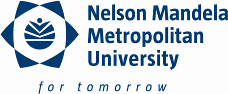 INSTITUTIONAL REGULATORY CODE (IRC)(Policies, Procedures, Rules etc.)INSTITUTIONAL REGULATORY CODE (IRC)(Policies, Procedures, Rules etc.)INSTITUTIONAL REGULATORY CODE (IRC)(Policies, Procedures, Rules etc.)INSTITUTIONAL REGULATORY CODE (IRC)(Policies, Procedures, Rules etc.)INSTITUTIONAL REGULATORY CODE (IRC)(Policies, Procedures, Rules etc.)INSTITUTIONAL REGULATORY CODE (IRC)(Policies, Procedures, Rules etc.)INSTITUTIONAL REGULATORY CODE (IRC)(Policies, Procedures, Rules etc.)INSTITUTIONAL REGULATORY CODE (IRC)(Policies, Procedures, Rules etc.)INSTITUTIONAL REGULATORY CODE (IRC)(Policies, Procedures, Rules etc.)INSTITUTIONAL REGULATORY CODE (IRC)(Policies, Procedures, Rules etc.)To be completed by initiator of policy/policy owner:To be completed by initiator of policy/policy owner:To be completed by initiator of policy/policy owner:To be completed by initiator of policy/policy owner:To be completed by initiator of policy/policy owner:To be completed by initiator of policy/policy owner:To be completed by initiator of policy/policy owner:To be completed by initiator of policy/policy owner:To be completed by initiator of policy/policy owner:To be completed by initiator of policy/policy owner:1.  POLICY	TITLE:1.  POLICY	TITLE:POLICY ON RELIGION / BELIEF/ OPINIONPOLICY ON RELIGION / BELIEF/ OPINIONPOLICY ON RELIGION / BELIEF/ OPINIONPOLICY ON RELIGION / BELIEF/ OPINIONPOLICY ON RELIGION / BELIEF/ OPINIONPOLICY ON RELIGION / BELIEF/ OPINIONPOLICY ON RELIGION / BELIEF/ OPINIONPOLICY ON RELIGION / BELIEF/ OPINION2.  FIELD OF APPLICATION:     (All persons to whom policy applies)2.  FIELD OF APPLICATION:     (All persons to whom policy applies)2.  FIELD OF APPLICATION:     (All persons to whom policy applies)2.  FIELD OF APPLICATION:     (All persons to whom policy applies)2.  FIELD OF APPLICATION:     (All persons to whom policy applies)2.  FIELD OF APPLICATION:     (All persons to whom policy applies)All staff, students and NMMU CommunityAll staff, students and NMMU CommunityAll staff, students and NMMU CommunityAll staff, students and NMMU Community3.  COMPLIANCE OFFICER(S):     (Persons responsible for ensuring policy         implementation)3.  COMPLIANCE OFFICER(S):     (Persons responsible for ensuring policy         implementation)3.  COMPLIANCE OFFICER(S):     (Persons responsible for ensuring policy         implementation)3.  COMPLIANCE OFFICER(S):     (Persons responsible for ensuring policy         implementation)3.  COMPLIANCE OFFICER(S):     (Persons responsible for ensuring policy         implementation)3.  COMPLIANCE OFFICER(S):     (Persons responsible for ensuring policy         implementation)EMCOMEMCOMEMCOMEMCOM4.  STAKEHOLDER CONSULTATION     (State the stakeholder group/s consulted during policy formulation/revision)4.  STAKEHOLDER CONSULTATION     (State the stakeholder group/s consulted during policy formulation/revision)4.  STAKEHOLDER CONSULTATION     (State the stakeholder group/s consulted during policy formulation/revision)4.  STAKEHOLDER CONSULTATION     (State the stakeholder group/s consulted during policy formulation/revision)4.  STAKEHOLDER CONSULTATION     (State the stakeholder group/s consulted during policy formulation/revision)4.  STAKEHOLDER CONSULTATION     (State the stakeholder group/s consulted during policy formulation/revision)UNIONS, TEC, EMCOM, IFUNIONS, TEC, EMCOM, IFUNIONS, TEC, EMCOM, IFUNIONS, TEC, EMCOM, IF5.  DESIGNATION OF POLICY OWNER:     (Person responsible for maintaining policy)5.  DESIGNATION OF POLICY OWNER:     (Person responsible for maintaining policy)5.  DESIGNATION OF POLICY OWNER:     (Person responsible for maintaining policy)5.  DESIGNATION OF POLICY OWNER:     (Person responsible for maintaining policy)5.  DESIGNATION OF POLICY OWNER:     (Person responsible for maintaining policy)5.  DESIGNATION OF POLICY OWNER:     (Person responsible for maintaining policy)Director: Organisational Transformation and EquityDirector: Organisational Transformation and EquityDirector: Organisational Transformation and EquityDirector: Organisational Transformation and Equity6.  NAME OF POLICY OWNER:6.  NAME OF POLICY OWNER:6.  NAME OF POLICY OWNER:6.  NAME OF POLICY OWNER:6.  NAME OF POLICY OWNER:6.  NAME OF POLICY OWNER:Ms R-A LevendalMs R-A LevendalMs R-A LevendalMs R-A LevendalPOLICY HISTORY (To be completed by policy owner)POLICY HISTORY (To be completed by policy owner)POLICY HISTORY (To be completed by policy owner)POLICY HISTORY (To be completed by policy owner)POLICY HISTORY (To be completed by policy owner)POLICY HISTORY (To be completed by policy owner)POLICY HISTORY (To be completed by policy owner)POLICY HISTORY (To be completed by policy owner)POLICY HISTORY (To be completed by policy owner)POLICY HISTORY (To be completed by policy owner)DecisionDate(Compulsory)Status(New/Revised/No Changes)Status(New/Revised/No Changes)Implementation Date(Compulsory if “new” or “revised”)Approving Authority(If ”new” or “revised”.  N/A if no changes)Approving Authority(If ”new” or “revised”.  N/A if no changes)Approving Authority(If ”new” or “revised”.  N/A if no changes)Resolution Number e.g. 07/11-10.2(Minute number.  N/A if no changes)Policy Document Number (e.g. D/…./07 N/A if no changes)Pending date for next revision(Compulsory)19 June 2009NEWNEW22 June  2009CouncilCouncilCouncilC09.23.1.2.1.4D/254/09biennialFor office use onlyFor office use onlyFor office use onlyFor office use onlyFor office use onlyFor office use onlyFor office use onlyFor office use onlyFor office use onlyFor office use onlySUBJECT (Broad policy field):SUBJECT (Broad policy field):SUBJECT (Broad policy field):SUBJECT (Broad policy field):SUBJECT (Broad policy field):Organisational Transformation and EquityOrganisational Transformation and EquityOrganisational Transformation and EquityOrganisational Transformation and EquityOrganisational Transformation and EquitySUBJECT NUMBER:SUBJECT NUMBER:SUBJECT NUMBER:SUBJECT NUMBER:SUBJECT NUMBER:700700700700700CATEGORY (Policy sub-field):CATEGORY (Policy sub-field):CATEGORY (Policy sub-field):CATEGORY (Policy sub-field):CATEGORY (Policy sub-field):Transformation and EquityTransformation and EquityTransformation and EquityTransformation and EquityTransformation and EquityCATEGORY NUMBER:CATEGORY NUMBER:CATEGORY NUMBER:CATEGORY NUMBER:CATEGORY NUMBER:701701701701701IRC NUMBER:IRC NUMBER:IRC NUMBER:IRC NUMBER:IRC NUMBER:701.07701.07701.07701.07701.07Items contained in this PolicyItems contained in this Policy1.Preamble2.Definitions 3.Regulatory Framework4.Scope of the policy 5.Main objectives of the policy6.Principles / Values / Philosophy7.Reasonable accommodation 8.Protection of persons from unfair discrimination8.1Informal procedure: Unfair discrimination8.2Formal procedure: Unfair discrimination9.Monitoring and evaluation10.Policy review